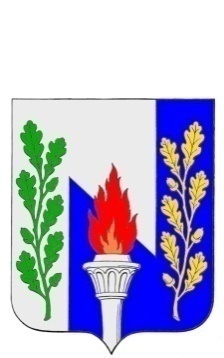 Тульская областьМуниципальное образование рабочий поселок ПервомайскийЩёкинского районаСОБРАНИЕ ДЕПУТАТОВ РЕШЕНИЕот 28  декабря  2018  года                                                               №  78-383О внесении изменений в Решение Собрания Депутатов  №44-212 от 20.09.2012 года «Положение о предоставлении средств материнского (семейного) капитала в МО р.п. Первомайский»В соответствии с Семейным кодексом Российской Федерации, Федеральным законом от 06.10.2003г. №131-ФЗ «Об общих принципах организации местного самоуправления в Российской Федерации», Федеральным законом от 29.12.2006г. № 256-ФЗ «О дополнительных мерах государственной поддержки семей, имеющих детей», на основании  статьи 27  Устава муниципального образования рабочий посёлок Первомайский Щекинского района, Собрание депутатов МО р.п. Первомайский, РЕШИЛО:  1. Внести изменение  в Приложение к решению Собрания депутатов МО р.п. Первомайский № 44-212 от 20.09.2012 года «Об утверждении Положения о предоставлении средств материнского (семейного) капитала в МО р.п. Первомайский (приложение).2. Контроль за исполнением настоящего решения возложить на главу администрации МО р.п. Первомайский Щекинского района (Шепелёва И.И.)3. Опубликовать настоящее решение в информационном бюллетене «Первомайские вести» и разместить на официальном сайте МО р.п. Первомайский Щекинского района.4. Решение вступает в силу со дня официального опубликования.Глава муниципального образованияр.п. Первомайский  Щекинского района                                       М.А. ХакимовПриложение к решению Собрания депутатовМО р.п. Первомайскийот 28 декабря 2018 г. №  78-383Положениео предоставлении средств материнского (семейного) капитала в муниципальном образовании рабочий посёлок Первомайский Щёкинского районаОбщие положения1.1. Настоящее Положение о предоставлении средств материнского (семейного) капитала  в муниципальном образовании рабочий посёлок Первомайский Щёкинского района(далее - Положение) разработано в целях предоставления дополнительной меры поддержки семей, имеющих первого, второго или последующего ребенка (детей) с учетом особенностей, установленных настоящим Положением, за счет средств бюджета муниципального образования рабочий посёлок Первомайский Щёкинского района (далее - материнский (семейный) капитал) и  устанавливает основания предоставления указанной категории семей материнского (семейного) капитала, его размер, а также условия выплаты средств  материнского (семейного) капитала.1.2. Настоящее Положение распространяется на правоотношения, возникшие в связи с рождением (усыновлением) первого, второго  ребенка или  последующих детей гражданами  Российской Федерации и лицами без гражданства, зарегистрированными по месту жительства и постоянно проживающими на территории муниципального образования рабочий посёлок Первомайский Щёкинского района.  1.3. Настоящее Положение разработано  в соответствии с Конституцией Российской Федерации, Семейным кодексом Российской Федерации, Федеральным законом Российской Федерации от 29.12.2006 № 256-ФЗ «О дополнительных мерах государственной поддержки семей, имеющих детей», иными нормативными правовыми актами Российской Федерации и Тульской области, регулирующие правоотношения в семье и с участием семьи, Уставом муниципального образования рабочий посёлок Первомайский Щёкинского района (далее МО р.п. Первомайский).2.  Условия предоставления материнского (семейного) капитала2.1. За предоставлением материнского (семейного) капитала при рождении (усыновлении) первого, второго или последующего ребенка (детей), имеющего гражданство Российской Федерации, вправе обратиться  следующие граждане:а) женщина, родившая первого, второго ребенка или последующих детей начиная с 1 января 2013 года;б) женщина, усыновившие первого, второго ребенка или последующих детей, если  решение суда об усыновлении вступило в законную силу, начиная с 1 января 2013 года;в) мужчина, являющийся единственным усыновителем  первого, второго ребенка или последующих детей, если решение суда об усыновлении вступило в законную силу, начиная с 1 января 2013 года и зарегистрированный совместно с ребенком на территории муниципального образования рабочий поселок Первомайский Щекинского района;г) мужчина являющийся отцом первого, второго ребенка или последующих детей начиная с 1 января 2013 года, зарегистрированный совместно с ребенком на территории муниципального образования рабочий поселок Первомайский Щекинского района;2.2. При возникновении права на  предоставление материнского (семейного) капитала  у лиц, указанных в разделе 2 настоящего Положения, не учитываются дети, в отношении которых эти лица были лишены родительских прав или в отношении которых было отменено усыновление, а также усыновлённые дети, которые на момент усыновления являлись пасынками или падчерицами данных лиц.2.3.Право, указанное в разделе 2 настоящего Положения, на получение материнского (семейного) капитала прекращается и возникает у отца (усыновителя) ребенка, независимо от наличия гражданства Российской Федерации или статуса без гражданства, в случаях смерти женщины, объявления ее умершей, лишения родительских прав в отношении ребенка, в связи с рождением которого возникло право на предоставление материнского капитала, совершения в отношении своего ребенка (детей) умышленного преступления, относящегося к преступлениям против личности, а также в случае отмены усыновления ребенка, в связи с усыновлением которого возникло право на предоставление материнского капитала.Право на получение материнского (семейного) капитала  у указанного лица не возникает, если  ребенок, в связи с рождением (усыновлением) которого возникло право на получение материнского (семейного) капитала, признан в порядке, предусмотренном Семейным кодексом Российской Федерации, после смерти матери (усыновительницы) оставшимся без попечения родителей, с усыновлением которого возникло право на получение материнского (семейного) капитала. 2.4. В случаях, если  отец (усыновитель) ребенка, у которого в соответствии с разделом 2 настоящего Положения  возникло право на получение материнского (семейного) капитала, или мужчина, являющийся единственным усыновителем ребенка, умер, объявлен умершим, лишен родительских прав в отношении ребенка, в связи с рождением которого возникло право на получение материнского (семейного) капитала, совершил в отношении своего ребенка (детей) умышленное преступление, относящееся к преступлениям против личности, либо,  если в отношении указанных лиц отменено усыновление ребенка, в связи) капитала прекращается и возникает у ребенка (детей в равных долях), не достигшего совершеннолетия, и (или) у совершеннолетнего  ребенка (детей в равных долях), обучающегося по очной форме обучения в образовательном учреждении любого типа и вида независимо от его организационно-правовой формы (за исключением образовательного учреждения дополнительного образования), до окончания такого обучения, но не дольше чем до достижения им возраста 23 лет.2.5. Право на получение материнского (семейного) капитала возникает у ребенка (детей в равных долях), указанного в пункте 2.4. настоящего Положения), в случае, если женщина, право которой на получение материнского (семейного) капитала прекратилось по основаниям, указанным в пункте 2.3. настоящего Положения,  являлась единственным родителем (усыновителем) ребенка, в связи с рождением (усыновлением) которого возникло право на получение материнского  (семейного) капитала, либо в случае, если у отца (усыновителя) ребенка (детей) не возникло право на получение материнского (семейного) капитала по основаниям, указанным в пункте 2.3. настоящего Положения.2.6. Право на получение материнского (семейного) капитала, возникшее у ребенка (детей в равных долях) по основаниям, предусмотренным пунктами 7, 8 настоящего Положения, прекращается в случае его (их) смерти или объявления его (их) умершим (умершими).  2.7. В целях обеспечения учета  лиц, имеющих право на получение материнского (семейного) капитала, и реализации их права осуществляется ведение регистра данных лиц (далее - регистра).2.8. Ведение регистра  осуществляется отделом по финансово-экономическим вопросам администрации МО р.п. Первомайский, действующим  от имени  и в интересах администрации МО р.п. Первомайский.  2.9. Содержание и порядок ведения регистра устанавливается постановлением администрации МО р.п. Первомайский.2.10. Лица, указанные в пункте 4  настоящего Положения, или их законные представители или доверенные лица вправе обратиться по месту жительства родителя (усыновителя) либо лица, его заменяющего в администрацию МО р.п. Первомайский за получением материнского (семейного) капитала с заявлением.2.11. Правила подачи заявления о выплате материнского (семейного) капитала (далее - заявление о выплате), перечень документов, а также порядок рассмотрения заявления о выплате, необходимых для реализации права лиц, указанных в пункте 4 настоящего Положения, на получение средств  материнского (семейного) капитала, устанавливаются постановлением администрации МО р.п. Первомайский.  2.12.  Средства материнского (семейного) капитала предоставляются лицам, имеющим право на получение материнского (семейного) капитала, администрацией МО р.п. Первомайский из средств  местного бюджета и могут быть направлены указанными в настоящем пункте лицами  на обеспечение условий для полноценной реализации семьей ее основных функций.2.13. В случаях, если у ребенка (детей) право на материнский (семейный) капитал возникло по основаниям, предусмотренным пунктами 7 и 8 настоящего Положения, выплата средств материнского (семейного) капитала осуществляется усыновителям, опекунам (попечителям) или приемным родителям ребенка (детей) с предварительного разрешения органа опеки и попечительства или самому ребенку (детям) по достижении им (ими) совершеннолетия или приобретения им (ими) дееспособности в полном объеме до достижения совершеннолетия путем подачи в администрацию МО р.п. Первомайский заявления о выплате.2.14. Выплата средств материнского (семейного) капитала, право на который возникло у ребенка (детей), оставшегося (оставшихся) без попечения родителей и находящегося (находящихся) в учреждении для детей-сирот и детей, оставшихся без попечения родителей, осуществляется ребенку (детям) не ранее достижения им (ими) совершеннолетия либо приобретения им (ими) дееспособности в полном объеме до достижения совершеннолетия.2.15. В случае удовлетворения заявления о выплате отдел по финансово-экономическим вопросам администрации МО р.п. Первомайский от имени администрации МО р.п. Первомайский  обеспечивает перевод средств материнского (семейного) капитала в соответствии с заявлением о выплате в порядке и сроки, которые устанавливаются постановлением администрации МО р.п. Первомайский. 3. Размер материнского (семейного) капитала3.1. Материнский (семейный) капитал устанавливается в размере 5000 (пять тысяч) рублей и  выплачивается единовременно в полном объеме.3.2. Размер материнского (семейного) капитала  ежегодно индексируется исходя из прогнозируемого  уровня инфляции, установленного  федеральным законом о федеральном бюджете на соответствующий финансовый год и на плановый период.3.3. При последующей индексации размер материнского (семейного) капитала определяется с учетом ранее произведенной индексации.3.4. Индексация  материнского (семейного) капитала производится решением Собрания депутатов МО р.п. Первомайский  на соответствующий финансовый год и плановый период.4. Порядок обжалования4.1. Лица, чьи права и законные интересы нарушены в результате действий (бездействий) органов местного самоуправления  при принятии ими решений в рамках, установленных настоящим Положением, вправе обратиться в суд в соответствии действующим законодательством Российской Федерации.